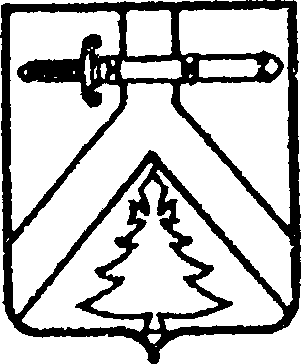 ШАЛОБОЛИНСКИЙ СЕЛЬСКИЙ СОВЕТ ДЕПУТАТОВКУРАГИНСКИЙ РАЙОНКРАСНОЯРСКИЙ КРАЙ                                                                        РЕШЕНИЕ00.00.2022                                   с. Шалоболино                                  ПРОЕКТ        О внесении изменений в решение  Шалоболинского сельского Совета депутатов от 16.06.2016 № 10-32р «Об утверждении Положения о бюджетном процессе  в муниципальном образовании Шалоболинский сельсовет»В соответствии с Федеральным законом от 01.07.2021 № 251-ФЗ «О внесении изменений в Бюджетный кодекс Российской Федерации», Федеральным законом от 29.11.2021 № 384-ФЗ «О внесении изменений в Бюджетный кодекс Российской Федерации и отдельные законодательные акты Российской Федерации и установлении особенностей исполнения бюджетов бюджетной системы Российской Федерации в 2022 году», Федеральным законом от 06.10.2003 № 131-ФЗ «Об общих принципах организации местного самоуправления в Российской Федерации», Федеральным законом «О бюджетной классификации Российской Федерации», руководствуясь Уставом Шалоболинского сельсовета,  Шалоболинский сельский Совет депутатов РЕШИЛ:1. Внести изменения в «Положение о  бюджетном процессе в муниципальном образовании Шалоболинский сельсовет»,утвержденное решением  Шалоболинского сельского Совета депутатов от 16.06.2016 № 10-32р. 1.1.  Пункт 1 статьи 4  Положения дополнить подпунктом следующего содержания :31) утверждает перечни главных администраторов и источники финансирования дефицита бюджета.3. Решение вступает в силу в день, следующий за днём его официального опубликования в газете «Сельский  вестник» и распространяет свое действие на правоотношения, возникшие с 01 января  2022 года.Председатель Совета депутатов                                          Глава сельсовета____________ Г.С. Мелешко                          ______________ А.С.Антошкина